  Lanesboro Community College   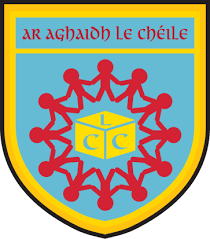 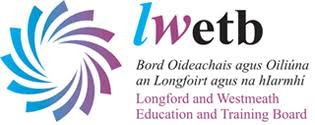 Phone: 043 3321139admin.lcc@lwetb.iewww.lanesborocc.comAPPLICATION FOR ADMISSION 2022-2023Student’s Surname: 		________________________Student’s First Name:		________________________Student Home Address: ___________		Home Phone No. ______________________________________________		Date of Birth: 	    ______________________________________________		PPS/RSI No: 	    _______________ _______________________________		Nationality: 	    _______________								Gender:     	    _______________Medical Card Holder: Yes or No (please circle)English fist language: Yes or No (please circle)Father’s Name: _____________________		Mother’s Name: __________________							Mother’s Maiden Name: ___________Father’s Address: __________________		Mother’s Address: ______________________________________________		_____________________________	_________________________________		______________________________________________________________		_____________________________Father’s Contact Number:				Father’s Email Address:Mother’s Contact Number:				Mother’s Email Address: Correspondence to go to both parents (i.e. if different addresses): Yes ___ No___In case of illness/emergency, please contact:Name: ________________      			Telephone Number: ________________(Second person if first is not available)Name: ________________				Telephone Number: ________________School Record:Name of Primary School: ______________________________________________________School Address:  _____________________________________________________________Number of years in the school: __________________________________________________Has student ever received Learning Support/Resource Hours? Yes ___		No ___Has student ever received a Psychological Assessment?  	    Yes ___		No ___(Please supply copies of any previous reports)Extra-curricular Activities: (sports, clubs, societies you are involved in and any additional interests i.e. GAA, soccer, music, piano, guitar, chess etc.)Sports/Games: ______________________________________________________________________________________________________________________________________________________Health Record:Family Doctor’s Name: ____________________	 Doctors Number: ________________In the event of a medical issue arising in during school activities, please provide details of any illness, condition or medications we should know about. Please note it may be necessary to disclose this information to staff in certain circumstances in the interests of the student:___________________________________________________________________________We hereby give permission for the school to request previous reports and assessments from the applicant’s previous school. We understand that the information provided on this application will be used for the purposes set out in our Privacy Statement which is available on our website.Signature: ____________________			_______________________________	     Applicant (if over 18)			Parent/GuardianDate: _________________*Copy of birth certificate required“Ar Aghaidh le Chéile”